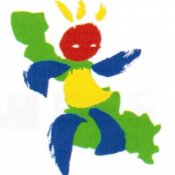 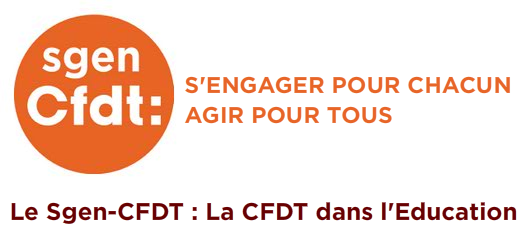 Déclaration liminaire intersyndicaleSGEN-CFDT et SNUipp-FSU NordCAPD du 18 mai 2017Les organisations syndicales, SNUipp-FSU Nord et SGEN-CFDT veulent exprimer officiellement leur profond mécontentement devant la situation dans laquelle sont placés les délégués du personnel.  En nous communiquant aussi tardivement les documents préparatoires à cette CAPD « mouvement » vous ne respectez pas les règles qui régissent  le paritarisme. Vous ne permettez pas aux délégués du personnel de remplir dans des conditions convenables les missions pour lesquelles ils ont été élus par leurs pairs.Comment, en effet, concilier la préparation et la conduite de la classe  avec  travail paritaire dans des délais aussi courts ?Nous ne doutons pas de la diligence des agents administratifs de la DSDEN du Nord à remplir leurs missions. Nous savons qu’ils travaillent dans des conditions difficiles en raison d’un manque de personnels. Cette année encore, ils ont subi des suppressions de postes.Pour nos organisations syndicales, nos collègues sont les victimes collatérales de cette situation. Et nous comptons sur vous pour éviter que cette situation ne se reproduise.